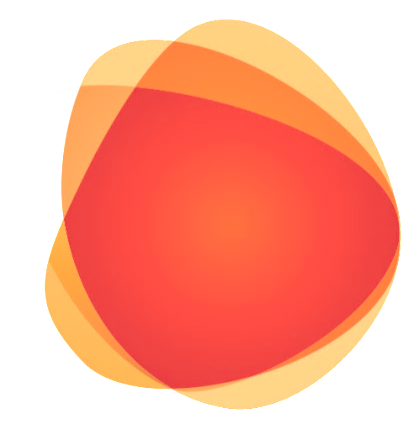 Konkurs na makro-innowacje w temacie: 
Przerwanie procesu dziedziczonego ubóstwa na obszarach zdegradowanychOdpowiedzi na pytania, które wpłynęły do Instytucji Organizującej Konkurs od 26 kwietnia do 9 maja 2016 r.Czy w przypadku niniejszego projektu występuje obowiązek zachowania trwałości projektu? Jeśli tak to prosimy o określenie min. okresu trwałości. Czy poprzez wdrożenie modelu do lokalnej polityki rozumie się jego przyjęcie np. przyjęcie standardów pracy, metod szkolenia, metod współpracy itp.?Trwałość rezultatów w odniesieniu to przedmiotowego konkursu odnosi się do zapewnienia wykorzystywania wypracowanego rozwiązania innowacyjnego po zakończeniu projektu, wdrożenie go do lokalnej praktyki i polityki, w tym zapewnienie na ten cel środków własnych lub innych dostępnych form wsparcia (także pozafinansowego). Dlatego już na etapie naboru, mimo tego, że na nim wnioskodawca szczegółowo opisuje tylko 1 fazę realizacji projektu, tj. etap przeprowadzenia pogłębionej diagnozy i etap wypracowywania modelu przeciwdziałania dziedziczeniu ubóstwa, musi on też określić we wniosku wskaźnik rezultatu i produktu potwierdzający włączenie modelu do polityki i praktyki na poziomie lokalnym. Konkretny termin trwałości nie jest wskazany, ale należy zwrócić uwagę, że skuteczność zaproponowanego przez wnioskodawcę rozwiązania w zakresie ww. wdrożenia modelu będzie przedmiotem oceny merytorycznej, co obejmuje też takie aspekty jak m. in. wiarygodność, realistyczność, racjonalność, a także długofalowość.Ww. wskaźniki muszą potwierdzać w jednoznaczny sposób, że wymóg włączenia do polityki i praktyki na poziomie lokalnym zostanie faktycznie zrealizowany, tj. powinny być realnym narzędziem, które zagwarantuje, że wypracowany i przetestowany z pozytywnym wynikiem model, będzie stosowany w praktyce (np. poprzez wpisanie obowiązku stosowania modelu do lokalnej strategii rewitalizacji i zapewnienie środków na jego finansowanie, poprzez uchwałę rady gminy o wdrażaniu modelu).Czy w projekcie wskazane zostały obligatoryjne wskaźniki produktu i rezultatu?Tak. W związku z tym, że we wniosku należy wskazać co najmniej 2 rezultaty:zwiększenie wykorzystania innowacji społecznych w obszarze przeciwdziałania zjawisku dziedziczenia biedy, zapewnienie warunków dla skutecznego i trwałego włączenia wypracowanego w ramach projektu modelu do lokalnej polityki i praktyki,przy każdym z nich określone są obligatoryjne wskaźniki.W przypadku rezultatu (1) są to: przygotowana do testowania wstępna wersja zintegrowanego, kompleksowego modelu przeciwdziałania dziedziczeniu biedy wspierającego całą rodzinę w jej najbliższym sąsiedztwie, liczba przetestowanych innowacji społecznych w skali makro i liczba innowacji przyjętych do dofinasowania w skali makro.Jeśli chodzi o rezultat (2) wnioskodawca samodzielnie określa we wniosku o dofinansowanie wskaźnik rezultatu i produktu potwierdzający włączenie modelu do polityki i praktyki na poziomie lokalnym. Oznacza to, że konieczne jest pokazanie, w jaki sposób wypracowany model zostanie na poziomie operacyjnym włączony do polityki i praktyki w środowisku lokalnym. Szczegółowe informacje nt. obowiązkowych rezultatów i związanych z nimi wskaźników są zamieszczone w Instrukcji wypełniania wniosku …, która stanowi załącznik 3 do Regulaminu. Bez zapoznania się z tym dokumentem, prawidłowe wypełnienie wniosku o dofinansowanie będzie bardzo trudne. Ponadto, należy zwrócić uwagę, że wśród warunków jakościowych, jakie musi spełniać wypracowany model, wymieniony został m. in. wymóg generowania faktycznej zmiany społecznej, którą pokazywać będą odpowiednio dobrane wskaźniki i adekwatnie zaplanowane metody (narzędzia / struktury) ich monitorowania.Czy należy we wskaźnikach obligatoryjnie podać wskaźnik wskazujący na liczbę rodzin, która docelowo skorzysta z modelu lub będzie objęta tym modelem w fazie testowania? Informacja nt. obligatoryjnych wskaźników została przedstawiona w pkt. 2 powyżej. Kwestia pozostałych wskaźników pozostaje w obszarze decyzji, jakie podejmuje wnioskodawca odnośnie do dodatkowych rezultatów, poza tymi obowiązkowymi wskazanymi powyżej. Wskaźniki muszą odpowiadać specyfice tych rezultatów. Należy przy tym mocno podkreślić, że projekt będzie realizowany w formule tzw. projektu rozwijanego, co oznacza m. in., że nie wszystkie informacje należy szczegółowo omawiać od razu, a tylko te, które są istotne ze względu na daną fazę projektu. W przypadku grupy docelowej, zgodnie z Instrukcją wypełniania wniosku …, w pierwszej wersji wniosku należy szczegółowo omówić je w wymiarze adresowania modelu, natomiast w wymiarze testowania (jak również kolejnej fazy – włączania do polityki i praktyki) należy wskazać i uzasadnić podejście do grupy odbiorców w kontekście celów tych faz realizacji. Dlatego, już na początku należy przyjąć pewne założenia co do liczby rodzin, które wezmą udział w testowaniu, tak aby była zapewniona właściwa struktura, zapewniająca uzyskanie obiektywnych wyników testowania. Umożliwi to także oszacowanie kosztów tej fazy realizacji projektu. Przyjęte założenia będą mogły być zmodyfikowane, o ile taka potrzeba zostanie zidentyfikowana podczas realizacji 1 fazy projektu.DLA ZROZUMIENIA SPECYFIKI KONKURSU ZWIĄZANEJ M.IN. Z PRZYJĘTĄ WW NIM FORMUŁĄ PROPJEKTU ROZWIJANEGO NIE WYSTARCZY UWAŻNIE ZAPOZNAĆ SIĘ Z SAMYM REGULAMINEM KONKURSU. NIEZBĘDNYM JEST TAKŻE DOKŁADNE PRZESTUDIOWANIE INSTRUKCJI WYPEŁNIANIA WNIOSKU (ZAŁACZNIK 3).Czy każdy z 4 n/w etapów projektu jest finansowany ze środków projektu:Etap 1 	 Pogłębiona analiza terytoriumEtap 2	 Opracowanie zintegrowanego kompleksowego modelu przeciwdziałania dziedziczeniu biedyEtap 3	 Testowanie modeluEtap 4	 Włączenia do polityki i praktyki lokalnej Tak z uwzględnieniem specyfiki projektu rozwijanego (jest opisana w podrozdziale 3.5. Regulaminu), która wiąże się m.in. z ewentualnością zakończenia realizacji projektu na wcześniejszym etapie niż wskazuje planowany w momencie naboru okres jego wdrażania, tj. przed przejściem do kolejnych faz.Czy w ramach etapu 3 i 4 projektu kwalifikowanym jest zakup sprzętu, materiałów dydaktycznych, biurowych niezbędnych do testowania/wdrożenia programu. Czy określony został limit proc. w stosunku do wyposażenia/sprzętu, jaki można zakupić ze środków projektu?Aktualnie obowiązują wyłącznie limity wynikające Wytycznych w zakresie kwalifikowalności wydatków w ramach Europejskiego Funduszu Rozwoju Regionalnego, Europejskiego Funduszu Społecznego oraz Funduszu Spójności na lata 2014–2020 (por. pkt 6.12.1) oraz z SZOOP (str. 169). Jeśli w tym zakresie, na kolejne fazy realizacji wprowadzone zostaną modyfikacje, stosowny komunikat zamieszony będzie na stronie www i odnośna zmiana wprowadzona do Regulaminu konkursu. Dlatego, zalecamy na bieżąco śledzić informacje pojawiające się na stronie.Ponadto, należy pamiętać, że każdy wydatek, aby być kwalifikowalny musi być m. in. niezbędny dla realizacji projektu, stosownie uzasadniony. Należy też wziąć pod uwagę, że podczas oceny merytorycznej oceniany jest potencjał techniczny wnioskodawcy, i im więcej w tym zakresie wnosi wnioskodawca czyli im mniej sprzętu, wyposażenia, itp. musi zakupić, tym przyznana liczba punktów jest wyższa.Czy załączenie poświadczenia wspólnie realizowanego przez Partnera lub Wnioskodawcę (należącego do JST) przedsięwzięcia z organizacją pozarządową działającą na rzecz rodzin dotkniętych problemem dziedziczenia biedy finansowanego ze środków POKL jest wystarczające do spełniania 6 z wymienionych w karcie oceny merytorycznej kryteriów dostępu?Zgodnie z Regulaminem konkursu samo poświadczenie nie jest wystarczające. Wskazuje on jednoznacznie, że wymagane w ramach 6 kryterium dostępu, ocenianego na etapie oceny merytorycznej, doświadczenie musi zostać potwierdzone w formie załączonych do wniosku o dofinansowanie referencji środowiskowych (minimum 1, maksimum 3). Muszą mieć one charakter celowy, tj. być wystawione w związku z zamiarem złożenia wniosku o dofinansowanie w ramach niniejszego konkursu i zawierać konkretne informacje na temat rodzaju współpracy z wnioskodawcą / partnerem i jej ocenę jakościową.Parterami w projekcie będzie Powiat i Gmina (na podstawie zawartej umowy partnerstwa), które realizować go będą przy współpracy swoich jednostek organizacyjnych np. urzędu pracy, poradni, centrum pomocy rodzinie, ops-u, gok-u itp. z którymi zwarte zostaną porozumienia o realizacji przedsięwzięcia. Czy takie rozwiązanie i model współpracy jest dla Państwa dopuszczalny. Sam fakt partnerstwa między powiatem a gminą nie budzi zastrzeżeń.Proszę jednak pamiętać o wymaganiach jakościowych, jakie musi spełniać model (podrozdział 5.3 Regulaminu). Jednym z wymogów jest kompleksowość, co oznacza, że model musi zapewniać m.in. współpracę i integrację różnych służb i organizacji, grup formalnych i nieformalnych – pomoc społeczna, rynek pracy, służba zdrowia, nauczyciele i pedagodzy szkolni, kuratorzy sądowi policja, parafie, organizacje pozarządowe, itd. Oczywiście nie jest wymagane, aby w partnerstwie byli reprezentanci wszystkich ww. typów podmiotów, ale model musi uwzględniać ich współdziałanie.Czy Wnioskodawca po zakończeniu realizacji projektu musi wdrażać wypracowany model ze środków własnych i w takim samym/pełnym zakresie niezależnie od posiadanych środków i potrzeb lokalnej społeczności?Zgodnie z Regulaminem (podrozdział 5.3) jednym z wymogów odnośnie modelu jest to, że musi on uwzględniać finansowe możliwości podmiotów odpowiadających za jego wdrożenie w praktyce. W konsekwencji wypracowany model nie może być oderwany od lokalnej rzeczywistości i potrzeb danej społeczności.Należy również zaznaczyć, że wdrożenie wypracowanego modelu do lokalnej praktyki i polityki, jest jednym z zasadniczych założeń przedmiotowego konkursu.Czy punkt II.4.1 „Projekt musi zostać złożony w partnerstwie – minimalnie z jednym a maksymalnie z czterema podmiotami…”, str 14 oznacza, że skład partnerstwa może maksymalnie wynosić: lider + 4 partnerów = czyli w sumie pięć podmiotów, czy lider + 3 partnerów = czyli w sumie 4 podmioty?Przywoływany zapis Regulaminu oznacza, że członków partnerstwa może być minimalnie 2 (lider + 1 partner) a maksymalnie 5 (lider + 4 partnerów).Jednym z załączników (4) do Regulaminu jest wzór minimalnego zakres listu intencyjnego dotyczący partnerstwa ponadnarodowego – czy jest podobny załącznik wzór do listu – umowy partnerstwa krajowego?Nie ma wzoru umowy dotyczącej partnerstwa krajowego.